Объявление
 о проведении закупа способом запроса ценовых предложений №11   г. Алматы                                                                                                                                                                                                               «02» июля 2021 гГКП «Детская городская клиническая инфекционная больница» на праве хозяйственного ведения УЗ г. Алматы расположенное по адресу, г. Алматы, ул. Байзакова, 299А, объявляет о проведения закупа медицинского изделия способом запроса ценовых предложений в соответствии Главы 9 постановлением Правительства Республики Казахстан от 04 июня 2021 года № 375 «Об утверждении Правил организации и проведения закупа лекарственных средств, медицинских изделий и специализированных лечебных продуктов в рамках гарантированного объема бесплатной медицинской помощи и (или) в системе обязательного социального медицинского страхования, фармацевтических услуг» (далее – Правила) на сумму: 4 525 000,00 (четыре миллиона пятьсот двадцать пять тысячи) тенге 00 тиын.Перечень закупаемых товаров:Условия поставки:Поставка на условиях ИНКОТЕРМС 2010 в течении пяти календарных дней с момента получения заявки от заказчика  (город Алматы, улица Байзакова 299А) включая все затраты потенциального поставщика на транспортировку, страхование, уплату таможенных пошлин, НДС и других налогов, платежей и сборов, и другие расходы, Представление потенциальным поставщиком ценового предложения является формой выражения его согласия осуществить поставку товара с соблюдением условий запроса и типового договора закупа, оплата производится по мере поступления бюджетных средств.2) место представления (приема) документов и окончательный срок подачи ценовых предложений;ГКП на ПХВ «Детская городская клиническая инфекционная больница» УЗ города Алматы, улица Байзакова 299А, второй этаж, отдел государственных закупок, окончательный срок представления подачи ценовых предложений до 10:00 (времени Нур-Султан) «09» июля 2021 года.3) дата, время и место вскрытия конвертов с ценовыми предложениями - 11:00 (времени Нур-Султан) «09» июля 2021 года, ГКП на ПХВ «Детская городская клиническая инфекционная больница» УЗ города Алматы, улица Байзакова 299А, второй этаж, отдел государственных закупок.4) Квалификационные требования, предъявляемые к потенциальному поставщику должны соответствовать Главе 3 Правил.5) Требования к лекарственным средствам и медицинским изделиям, приобретаемым в рамках оказания гарантированного объема бесплатной медицинской помощи и (или) медицинской помощи в системе обязательного социального медицинского страхования должны соответствовать Главе 4 Правил. Каждый потенциальный поставщик до истечения окончательного срока представления ценовых предложений представляет только одно ценовое предложение в запечатанном виде. Представление потенциальным поставщиком ценового предложения является формой выражения его согласия осуществить поставку товара с соблюдением условий запроса и типового договора закупа, оплата производится по мере поступления бюджетных средств.Приложение 12к приказу Министраздравоохранения исоциального развитияРеспублики Казахстанот «18» января 2017 года №20ФормаЦеновое предложение потенциального поставщика(наименование потенциального поставщика) (заполняется отдельно на каждый лот)Лот № _____________ Печать (при наличии) _______________________________________Подпись             должность, фамилия, имя, отчество (при его наличии)Примечание: потенциальный поставщик может не указывать составляющие общей цены, при этом указанная в данной строке цена рассматривается как цена, определенная с учетом всех затрат потенциального поставщика.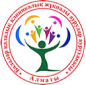 Утверждаю Главный врач ГКП на ПХВ «Детская городская клиническая инфекционная больница» УЗ г. Алматы _______________________ Сералин Е.Б. № лотаНаименованиеТехническая характеристика (комплектация) закупаемых товаров Ед. измКол-воЦенаСумма1Устройство фототерапии, модель Brilliance Pro LEDИсточник иллюминации - Голубоватые LEDДлина волны пика - 451 нмСпектр эмиссии - 430-490 нмСоотношение излучения - более 0.4 (минимально/максимально излучение)Охлаждающий фен - центробежный типУровень шума - < 60 дБ(A) Физические характеристики:Пик спектрального излучения - 50 микроВ/см2/нм (± 25%) на расстоянии 45 см от светового устройстваОбщие измерения - Высота x Ширина x Глубина: 1270 мм x 680 мм x 900 ммОбщая масса устройства - 17 кгРолики - 2 шт  Ролики с тормозамиДиапазон регулировки высоты - 1270 - 1730 мм приблизительноРасстояние рекомендованного лечения - 45 см, измеряется от низа изголовья устройства (поверхность световой панели) до верха поверхности на которой лежит младенец.Эффективная область поверхности  - 25 см x 50 см на расстоянии рекомендованного леченияНаклон устройства лампы - До 90°, продолжающийся, регулируемый  по обеим сторонамЛампа наблюдения - LED PT  оснащен полезными лампами наблюдения для обеспечения светом,  когда младенец осматривается доктором или медицинским работникомСигналы тревоги и сообщения:"	Неисправность охлаждающего вентилятора"	Температура светового устройства превышает 55°С"	Внутреннее напряжение питания высокое"	Внутреннее напряжение питания низкое"	Высокий потребляемый ток LED"	Низкий потребляемый ток LEDХарактеристики электроснабжения:Напряжение - 110В or 230В AC ~ , Выборочно  Частота - 50/60 Гц, одиночная фазаМаксимальное потребление мощности - 60 ВРаботоспособность LED – до 100 000 часовСкорость распада интенсивности - <4% при 6000 часовПредохранитель - 2А  на 230В, 4А на 110ВХарактеристики окружающей среды во время работы* и транспортировки/хранения:Температура окружающей среды - от 10°C до 35°C; от 0°C до 50°CОтносительная влажность - От 0% до 90% без конденсации; От 0% до 95% без конденсацииАтмосферное давление - от 70 кПа до 106 кПа; от 50 кПа до 106 кПаштука5905 000,004 525 000,00№ п/пСодержание1Описание медицинского изделия2Страна происхождения3Завод-изготовитель4Единица измерения5Цена ___ за единицу в ___ на условиях DDP ИНКОТЕРМС 2010 (пункт назначения)6Количество7Общая цена, в _______ на условиях DDP ИНКОТЕРМС 2010, пункт назначения, включая все расходы потенциального поставщика на транспортировку, страхование, уплату таможенных пошлин, НДС и других налогов, платежей и сборов, другие расходы